平时考核成绩和期末考核成绩分数操作指南任课教师若在超星网络教学平台课程内完成期末考试的（以考试、作业等形式）、课程内已发布多次考试、作业，且把课程统计-成绩统计作为课程平时考核成绩的话，需进行以下操作：（以在考试里发布期末考试为例）一、期末考核成绩导出考试结束后，在课程中选择【考试】，选择当次考试，点击查看进入【批阅列表。 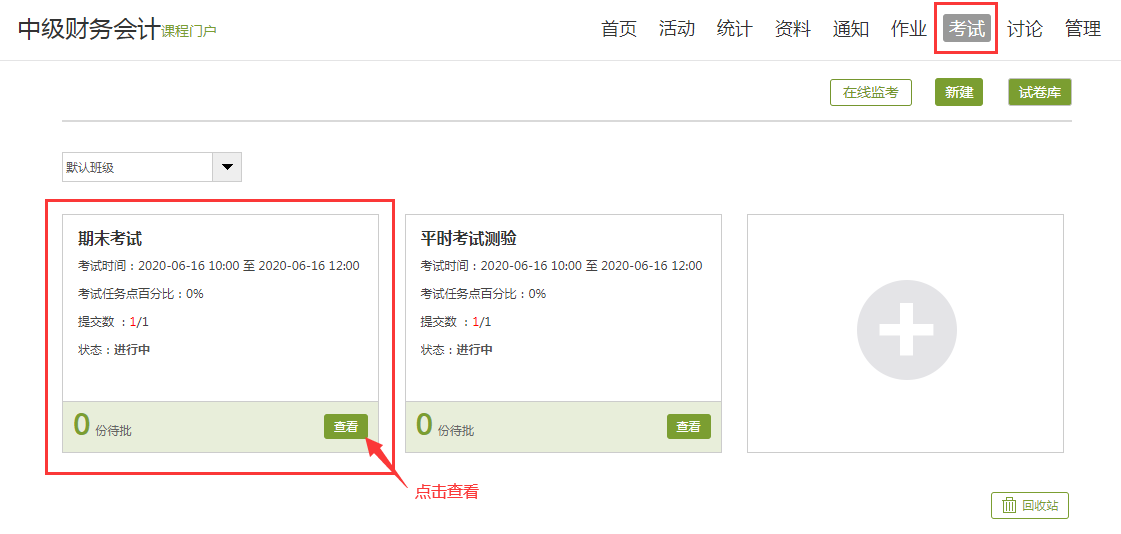 下拉学生列表，选择导出成绩，即到处此次考试学生参与详情，包含考试总分。此成绩为期末考核成绩。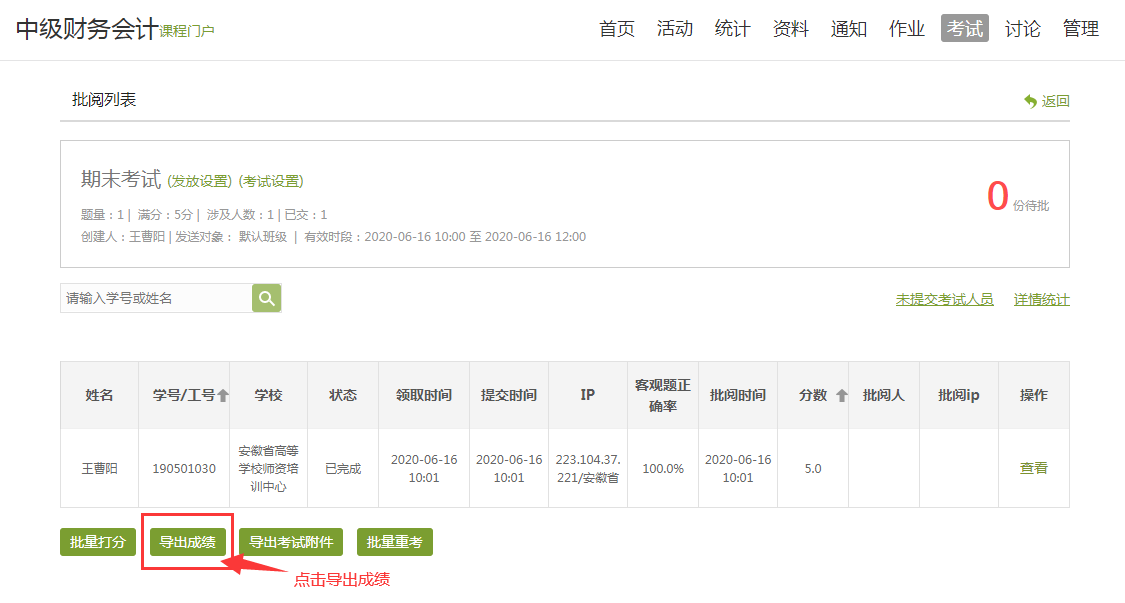 3.本次考试成绩导出后，删除此次期末考试（待平时考试成绩核算完，再从回收站恢复）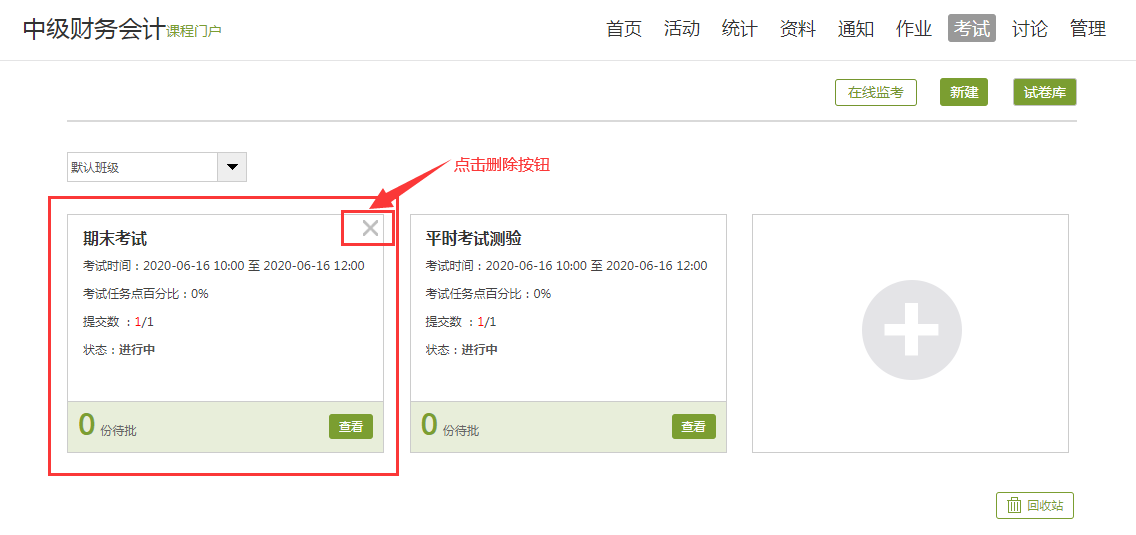 二、平时考核成绩导出1.点击统计-成绩管理（为确保数据更新好，建议删除24h后进行操作）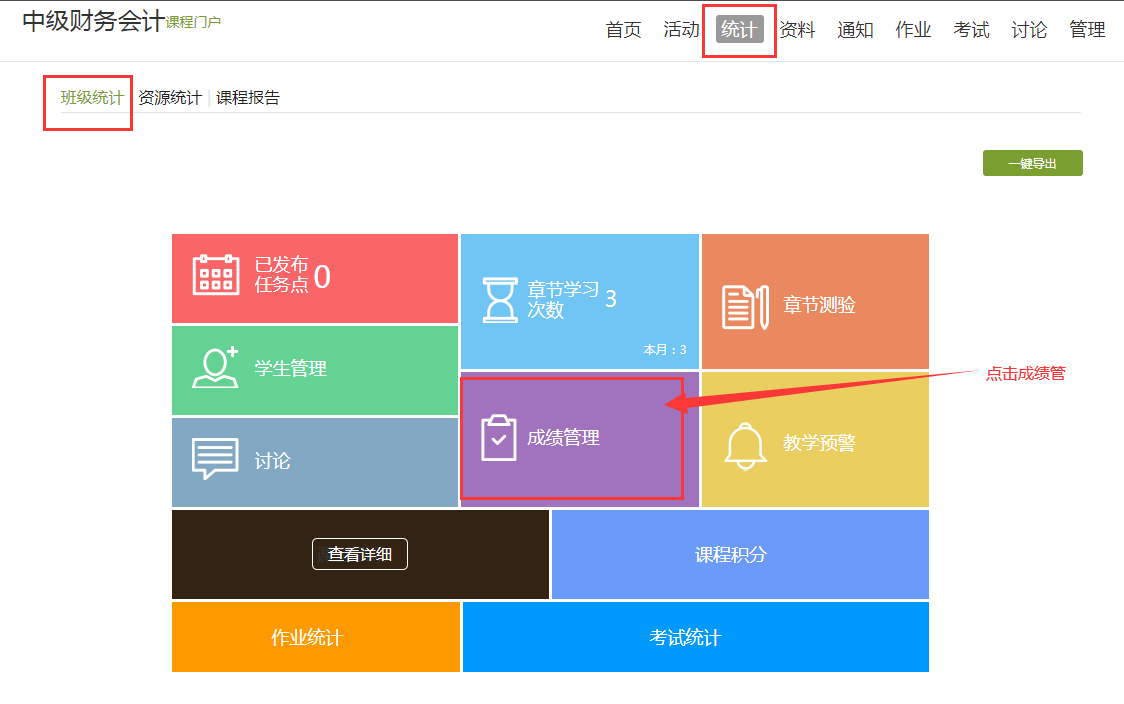 2.核查权重设置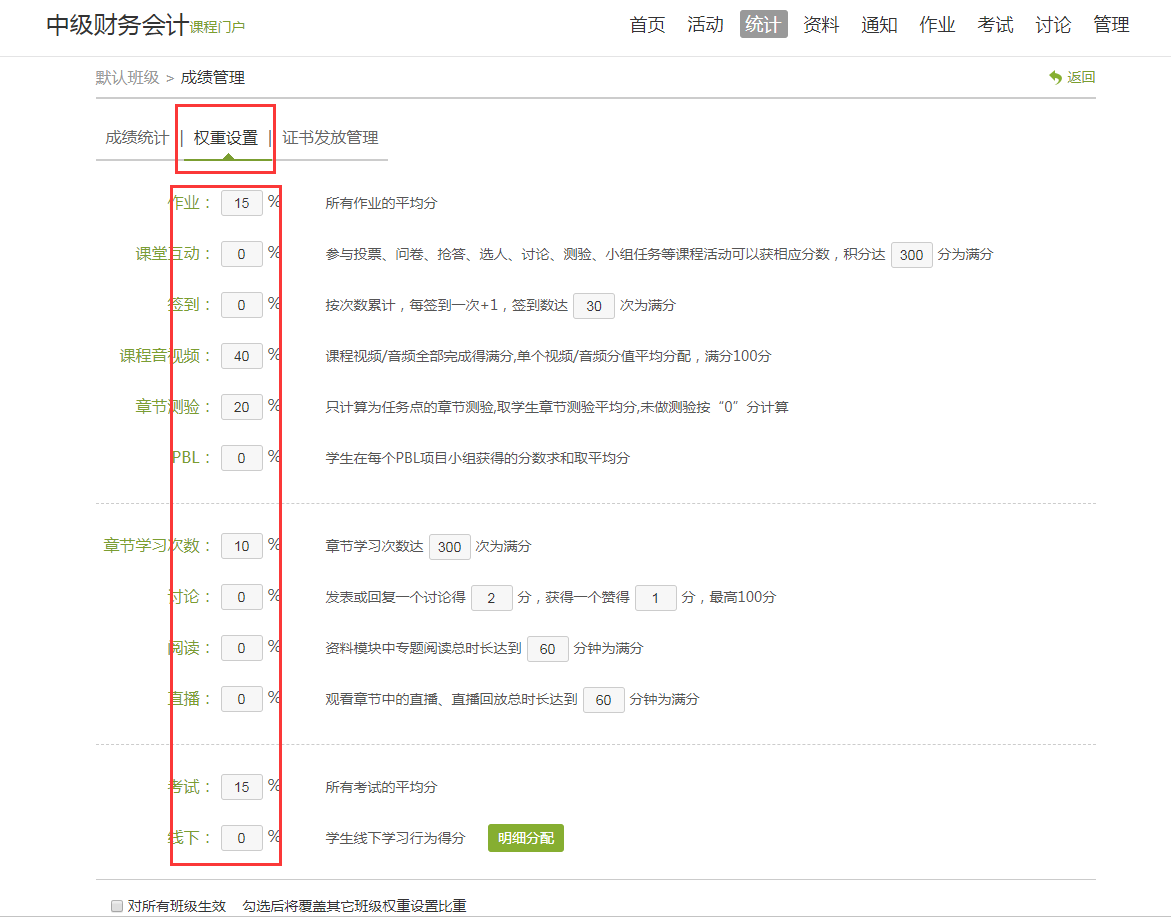 3．核查无误后，点击成绩统计-导出成绩（即课程平时考核成绩）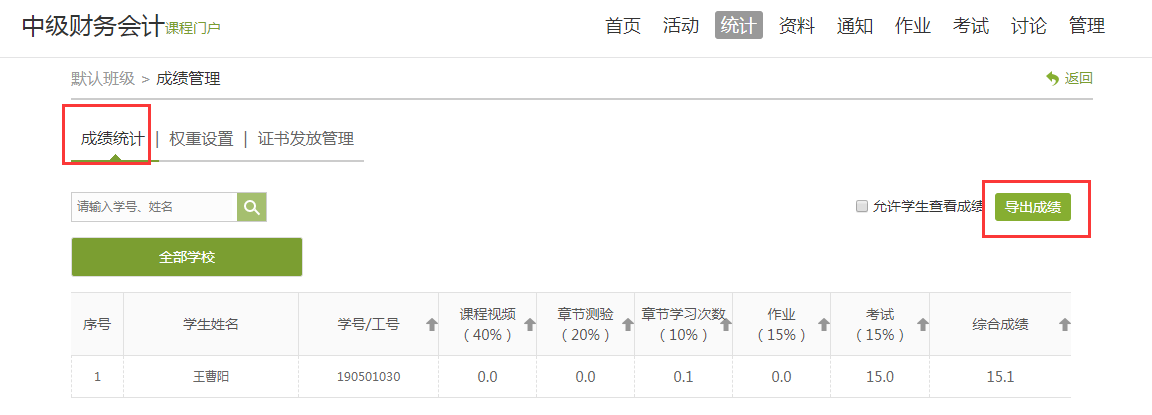 三、平时考核成绩导出后，即可点击考试-回收站-恢复本次考试。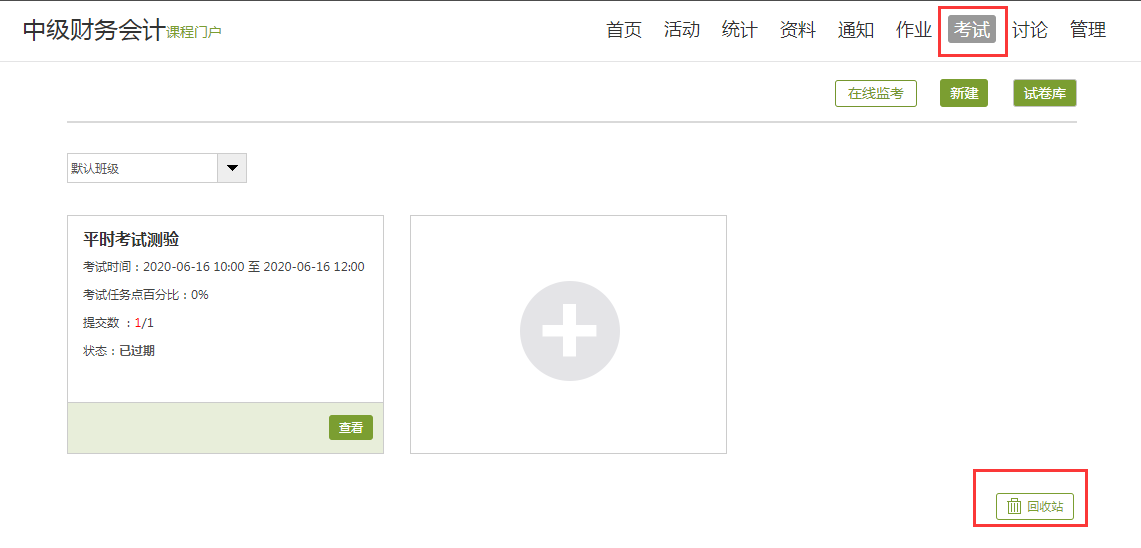 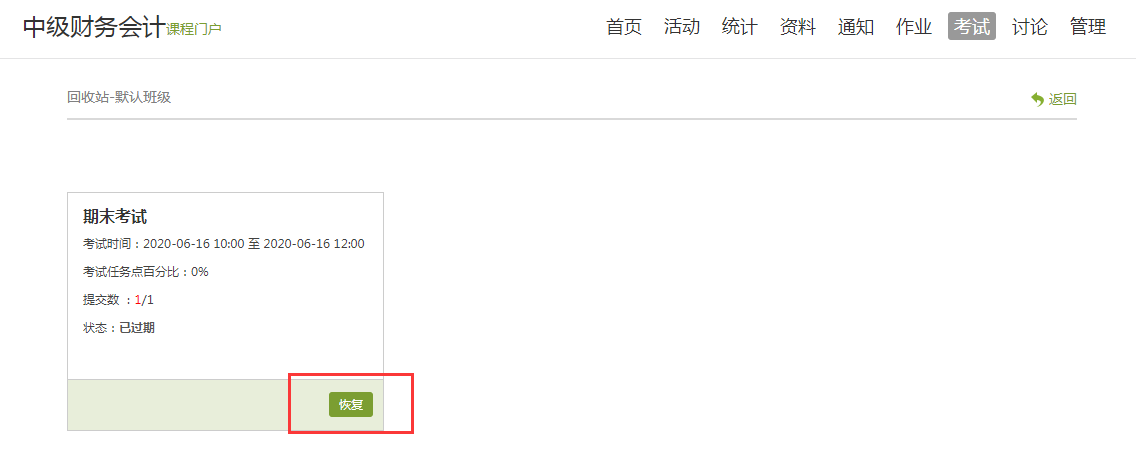 